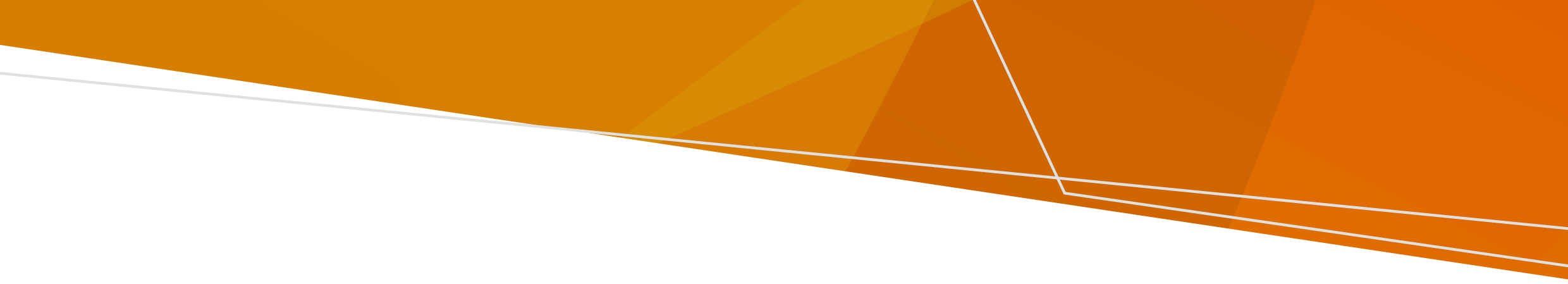 Ayuda con este documento Su equipo de tratamiento debe ayudarlo(a) a comprender esta información.Usted puede obtener ayuda de: un familiar, un amigo o un defensor.Consulte la sección “Obtener ayuda” que se encuentra en esta hoja informativa para obtener los datos de contacto de las organizaciones que pueden ayudarlo(a). Este documento se ha traducido a los idiomas de la comunidad disponibles en www.health.vic.gov.au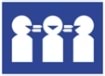 Para obtener ayuda en su idioma puede ponerse en contacto con el Servicio de Traducción e Interpretación (Translating and Interpreting Service) al 131 450.¿Qué es una orden de evaluación?Una orden significa que un psiquiatra puede evaluarlo(a) para decidir si cree que necesita un tratamiento obligatorio, incluso si usted no lo quiere. Una evaluación puede incluir que el psiquiatra le haga preguntas.La persona que elabora la orden debe considerar que usted cumple con los cuatro requisitos que se enumeran a continuación. Un médico o persona autorizada que haga la orden debe haberlo(a) visto y evaluado en las últimas 24 horas y creer que:Parece tener una enfermedad mental; yQue debido a que parece tener una enfermedad mental, necesita tratamiento inmediato para evitar:un daño grave para usted o para otra persona; oun deterioro grave (o disminución) de su salud mental o física; yla evaluación se llevará a cabo si tiene una orden de evaluación.No existe una manera menos restrictiva, razonablemente disponible, para evaluarlo(a). La manera menos restrictiva significa que necesita que se le de tanta libertad como sea posible, de acuerdo con sus circunstancias individuales.No se debe proporcionar una orden si es probable que el daño posible que le cause sea mayor que el daño que se intenta evitar.Se le entregará una copia de su orden..¿Dónde me van a evaluar?Su orden dirá si se lo(a) debe evaluar en un hospital como paciente internado(a) o en la comunidad. Usted no debe ser evaluado(a) en el hospital si se lo(a) puede evaluar en la comunidad.¿ Cuánto tiempo dura la orden?La duración de la orden es diferente para cada tipo de orden de evaluación. Su orden dirá si es:Una orden de internación (hospital): que permite un máximo de 72 horas para que se lo(a) evalúe en el hospital, o de 24 horas una vez que haya llegado al hospital.Una orden comunitaria: que permite 24 horas para ser evaluado(a).Cualquier orden puede extenderse dos veces por un máximo de 24 horas cada vez. El psiquiatra debe revocar (cancelar) la orden si cree que ya no cumple con todos los requisitos.¿Puedo recibir el tratamiento?No se le puede realizar el tratamiento mientras está bajo esta orden a menos que:usted lo consienta; oque un médico del servicio de salud mental crea que necesita tratamiento urgente para evitar: un daño grave para usted o para otra persona; oun deterioro grave (o disminución) de su salud mental o física.¿Qué sucede después?El psiquiatra decidirá si cree que usted necesita un tratamiento obligatorio. Un tratamiento obligatorio significa que se le realizará el tratamiento incluso si usted no quiere. El tratamiento puede ser con medicamentos, tales como comprimidos o inyecciones. Hay leyes sobre el tratamiento obligatorio y sobre cuándo se puede utilizar.Si el psiquiatra decide:y que no necesita tratamiento obligatorio, puede retirarse del hospital o dejar de concurrir a la clínica comunitaria; oque efectivamente necesita tratamiento obligatorio y que cumple con los requisitos según la Ley, él(ella) puede ponerlo(a)una orden de tratamiento temporario antes de que venza su orden de evaluación.Para obtener más información, consulte la declaración de derechos con respecto a la orden de tratamiento obligatorio disponible en www.health.vic.gov.au Sus derechosLas personas que tienen una orden tienen derechos.Usted tiene derechos si es aprehendido(a) o registrado(a)La policía o los funcionarios de los servicios de protección lo(a) pueden aprehender:para ser evaluado(a), si usted parece tener una enfermedad mental y es necesario evitar un daño inminente y grave para usted o para otra persona; opara llevarlo(a) al hospital si está bajo una orden de internación.Pueden usar una fuerza razonable para entrar en su casa, pero deben explicarle por qué y darle a usted la posibilidad de dejarlos entrar.Pueden revisarlo(a) si sospechan que tiene algo peligroso, pero deben decirle por qué y darle la posibilidad de cooperar. Puede solicitar elegir el género de la persona que lo(a) registra.Deben realizar un informe por escrito de lo que se llevaron y devolvérselo si creen que es seguro hacerlo.Usted tiene derecho a una evaluación y tratamiento [que sean] lo menos restrictivos [posibles]Esto significa que la evaluación y el tratamiento obligatorios deben realizarse de manera que le brinde la mayor libertad y elección posible. Se debe tener en cuenta lo que usted desea, sus objetivos de recuperación y las alternativas disponibles. Lo que es restrictivo para una persona puede no serlo para otra.La evaluación y el tratamiento obligatorios en el hospital solo están permitidos si no es posible [realizarlos] en la comunidad.Usted tiene derecho a obtener informaciónSu equipo de tratamiento debe explicarle las razones por las que usted está bajo una orden. Debe darle información sobre su:evaluación;tratamiento propuesto;alternativas; y derechosLa información puede ser escrita o verbal, y en su idioma de preferencia. Debe darle respuestas claras a sus preguntas. Se le debe dar la información en el momento que sea adecuado para que usted la evalúe.Usted tiene derecho a obtener apoyoPuede elegir a alguien para que lo(a) ayude, que incluye alguien que hable su idioma. Su equipo debe ayudarlo(a) a ponerse en contacto con una persona de apoyo. El psiquiatra debe notificar, y puede tener en cuenta, las opiniones de las personas en ciertos momentos de su evaluación y tratamiento. Esto puede incluir su:persona de apoyo determinada;defensor de su salud mental;tutor(a);cuidador(a); opadre/madre (si es menor de 16 años).Puede decirle a su equipo de tratamiento si hay alguien con quien usted no quiere tener contacto. A veces su información podría ser compartida legalmente, aunque usted no lo quiera. Usted tiene derecho a que lo(a) ayuden para tomar decisionesPuede elegir a alguien para que lo(a) ayude a tomar decisiones. Incluso si usted está recibiendo un tratamiento obligatorio, su equipo de tratamiento debe darle información sobre sus opciones. El equipo debe darle suficiente información y tiempo para que usted tome decisiones, y debe responder a sus preguntas de manera que usted las comprenda. Deben permitirle tomar decisiones, incluso si creen que corre algún riesgo.Usted tiene derecho a sentirse seguro(a) y respetado(a)La evaluación y el tratamiento obligatorios deben proporcionarse de manera que respete y proteja sus necesidades individuales y su identidad. Esto puede incluir su cultura, necesidades de comunicación, edad, discapacidad, identidad de género, religión y orientación sexual. Se deben reconocer y apoyar otras necesidades sanitarias que pueda tener. Se deben mantener su dignidad, autonomía y derechos. Usted tiene derechos si es una persona de las Primeras NacionesA las personas de las Primeras Naciones se les deben respetar su cultura e identidad. Usted tiene derecho a una evaluación y a un tratamiento que promuevan su autodeterminación. Se debe respetar su conexión con la familia, los parientes, la comunidad, el país y el agua.Usted puede obtener ayuda del:Funcionario de enlace aborigen (Aboriginal Liaison Officer) de su servicio de salud mental.Victorian Aboriginal Legal Service. (Servicio legal para aborígenes de Victoria)Usted tiene derecho a obtener ayuda con la comunicaciónSu equipo de tratamiento debe respetar y apoyar la manera en la que usted se comunica. Esto incluye:utilizar un intérprete si lo desea;comunicarse en el mejor entorno posible para usted; y proporcionarle espacios para que usted hable con su familia, sus cuidadores, sus personas de apoyo o defensores.Cuando esté en el hospital, su derecho a comunicarse con cualquier persona puede estar restringido si es necesario para su seguridad. Pero no se le puede restringir el contacto con:un abogado;La Mental Health and Wellbeing Commission (Comisión de Bienestar y Salud Mental);El Mental Health Tribunal;El jefe de psiquiatría (Chief Psychiatrist);su defensor de salud mental; o el visitante comunitario de la Office of the Public Advocate (Oficina de la Defensoría Pública).Usted tiene derechos si se utilizan intervenciones restrictivasLas intervenciones restrictivas que se pueden utilizar si usted está en el hospital son:Aislamiento: cuando se lo(a) pone a usted en una habitación.Restricción física: cuando se le impide físicamente mover su cuerpo.Restricción química: cuando se le administra un medicamento para que no pueda mover el cuerpo.Estas restricciones solo pueden utilizarse si son la opción menos restrictiva y si son necesarias para evitar daños graves e inminentes, salvo que:se pueda utilizar la restricción física para realizarle un tratamiento para una enfermedad mental o una enfermedad; yse puede utilizar la restricción química para transportarlo(a) al hospital. Cuando se utilizan intervenciones restrictivas, usted debe:tener acceso a las cosas que necesita para defender sus derechos humanos básicos. Esto puede incluir cosas como comida, agua, ropa de cama, vestimenta, y poder usar el baño y asearse; y ser examinado periódicamente por el personal médico o de enfermería.Se deben interrumpir las intervenciones restrictivas cuando ya no sean necesarias y se debe documentar su uso. Posteriormente, el psiquiatra debe darle tiempo para conversar sobre lo sucedido.Usted tiene el derecho a obtener apoyo de la defensoríaPuede ponerse en contacto con la Independent Mental Health Advocacy (Defensoría Independiente sobre Salud Mental, IMHA) para obtener apoyo independiente y gratuito en cualquier momento. Pueden ayudarlo(a) a conocer sus derechos y a dar su opinión.Se le notifica a la IMHA de manera automática si se lo(a) pone bajo una orden de tratamiento temporario y a otros puntos clave si está bajo tratamiento obligatorio. La IMHA se pondrá en contacto con usted a menos que usted les haya dicho que no lo hagan. Usted tiene derecho a obtener asesoramiento legalUsted tiene derecho a comunicarse con un abogado para buscar ayuda legal sobre salud mental u otros asuntos legales. Hay servicios legales gratuitos con los que puede ponerse en contacto.Usted tiene derecho a hacer una declaración anticipada de sus preferenciasEste es un documento que puede hacer para explicar qué quiere que se haga si tiene una evaluación o tratamiento obligatorio. Puede incluir qué tipo de tratamiento, apoyo o atención desea. Puede hacer este documento en cualquier momento.El servicio de salud mental debe tratar de hacer lo que está en su declaración, pero no está legalmente obligado a hacerlo. Si no realiza su tratamiento preferido, debe decirle por escrito el motivo dentro de los 10 días hábiles. Usted tiene el derecho a elegir a una persona de apoyo determinadaEsta es una persona que usted elige formalmente para apoyarlo(a) y defenderlo(a) si se le realiza una evaluación o tratamiento obligatorio. Debe defender lo que usted dice que quiere y no lo que ellos quieren. El servicio de salud mental debe ayudar a esa persona a apoyarlo(a) y a informarle sobre su tratamiento.Usted tiene derecho a presentar una quejaPuede presentar una queja directamente a su servicio o a la Mental Health and Wellbeing Commission (MHWC).Usted tiene derecho a acceder a su información y a solicitar cambiosPuede presentar una solicitud de Libertad de Información (Freedom of Information) directamente al servicio público de salud mental.Usted puede solicitar [que se realicen] correcciones a la información sobre su salud. Si el servicio de salud mental rechaza su solicitud, puede realizar una declaración sobre su salud que explique los cambios que desea. Esto debe incluirse en su archivo.Obtener ayudaServicios con los que puede ponerse en contacto para obtener ayuda con respecto al uso de sus derechosPara obtener más informaciónLey de Bienestar y Salud Mental de 2022 (Vic)www.legislation.vic.gov.au/as-made/acts/mental-health-and-wellbeing-act-2022Office of the Chief Psychiatrist guidelines (Directrices de la Oficina del Jefe de Psiquiatría)
www.health.vic.gov.au/chief-psychiatrist/chief-psychiatrist-guidelinesSitio web de Victoria Legal Aid website
www.legalaid.vic.gov.au/mental-health-and-your-rightsManual de la Ley de Bienestar y Salud Mental (Mental Health and Wellbeing Act)www.health.vic.gov.au/mental-health-and-wellbeing-act-handbookEstatuto de Derechos Humanos y Responsabilidades de Victoria (Victorian Charter of Human Rights and Responsibilities )
www.legislation.vic.gov.au/in-force/acts/charter-human-rights-and-responsibilities-act-2006/015Información sobre sus derechos de la Independent Mental health Advocacy www.imha.vic.gov.au/know-your-rightsDepartamento de Declaración de Derechos sobre la Salud de Victoria (Victorian Department of Health Statement of Rights)www.health.vic.gov.au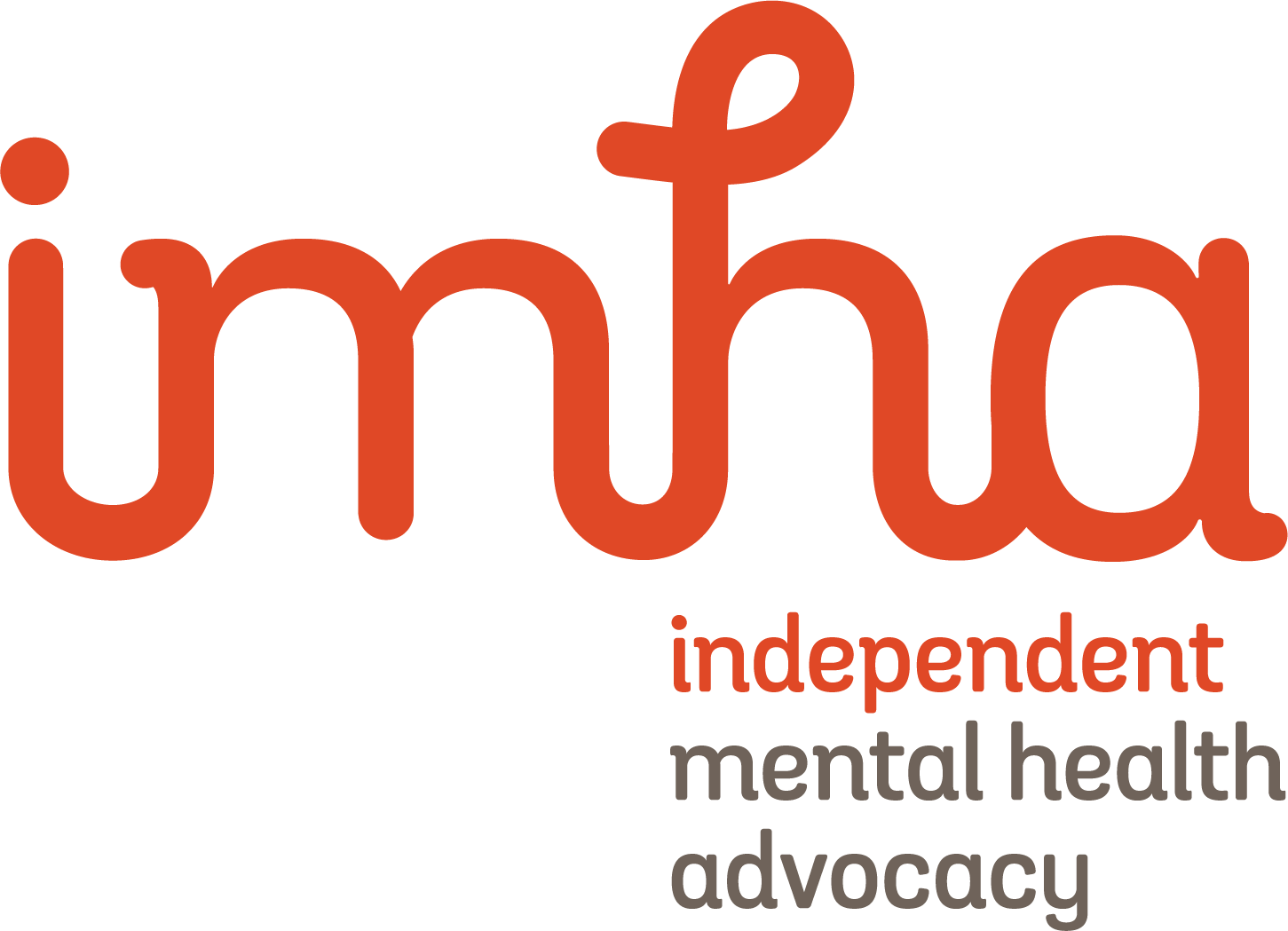 ServicioDatosDatos de contactoIndependent Mental Health AdvocacyServicio de defensoría independiente1300 947 820 www.imha.vic.gov.auVictoria Legal Aid (Ayuda legal de Victoria)Ayuda legal gratuita1300 792 387www.legalaid.vic.gov.auMental Health Legal Centre (Centro Legal de Salud Mental)Ayuda legal gratuita9629 4422www.mhlc.org.auVictorian Aboriginal Legal ServiceAyuda legal gratuita para la población aborigen e isleños del Estrecho de Torres9418 5920www.vals.org.auCommunity Visitors (Visitantes de la comunidad)Visita a los servicios de salud mental1300 309 337 	www.publicadvocate.vic.gov.au/opa-volunteers/community-visitorsMental Health and Wellbeing CommissionServicio de quejas independiente1800 246 054www.mhwc.vic.gov.auMental Health TribunalRealiza y revisa órdenes de tratamiento1800 242 703www.mht.vic.gov.auTo receive this document in another format email mhwa@health.vic.gov.auAuthorised and published by the Victorian Government, 1 Treasury Place, Melbourne.© State of Victoria, Australia, Department of Health, August 2023.ISBN 978-1-76131-321-9 (pdf/online/MS word)Available at health.vic.gov.au < https://www.health.vic.gov.au/mental-health-and-wellbeing-act >